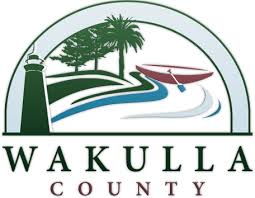 Wakulla County Recreation Department2016 Spring Community Center ProgramsApril SessionApril 1, 2016 through April 30, 2016All Programs will be held at the Wakulla County Community Center Gymnasium located at 318 Shadeville Highway, Crawfordville, Florida 32327.Interested participants should come to the Crawfordville Community Center Gymnasium the starting day of the program listed below. Please call 926-7227 for further questions or contact the program administrator. 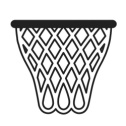 Open Gym BasketballSESSION DATES: Mondays – April 4th, April 11th, April 18th, and April 25thWednesdays – April 6th, April 13th, April 20th, and April 27thAGES: 	12 and upTIME:   6:15 PM to 8:00 PM COST: 	$2.00 entry feeINFO: 	Open gym for pickup basketball games. 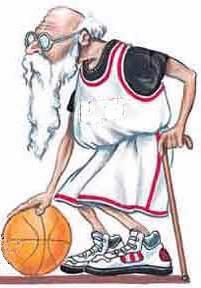 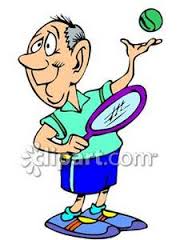 New Programs: “Old Timer Activities”SESSION DATES: Thursdays – April 7th, April 14th, April 21th, and April 28thAGES: 	“Older Citizens”TIME:   6:15 PM to 8:00 PM COST: 	$2.00 entry feeINFO: 	If you are an “Old Timer” or feel like one, the Wakulla Recreation Department is offering a couple of programs to keep you active with other citizens just like you: Open gym for 3 on 3 half court pickup basketball games. Open play for single player or doubles pickle ball games (inside and/or outside). Please note: Due to limited space one of the two “Old Timer Programs” maybe allotted more time or gym space depending on the number of participants attending.